Could You Liveon Two Dollars a Day?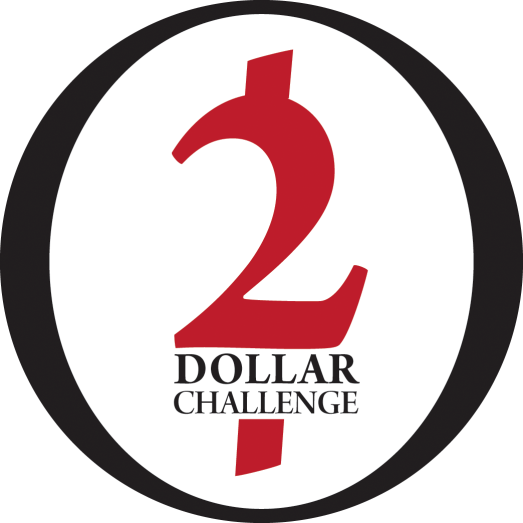 A place to being when you want to end global poverty.[Dates for your TDC]Could You Liveon Two Dollars a Day?A place to being when you want to end global poverty.[Dates for your TDC]Could You Liveon Two Dollars a Day?A place to being when you want to end global poverty.[Dates for your TDC]Could You Liveon Two Dollars a Day?A place to being when you want to end global poverty.[Dates for your TDC]